БОЙОРОҠ	                                                                   распоряжение«22»      апрель   2021 й.                 № 24                 «22»  апреля   2021 г.		О подготовке и проведения Дня 		поминовения и почитания в сельском 		поселении Кандринский сельсовет 		муниципального района Туймазинский 		район Республики Башкортостан в 2021 	        годуВо исполнение  Указа Главы Республики Башкортостан № УГ-88 от 10.03.2020 года, Указа Главы Республики Башкортостан № УГ-181 от 12.04.2021 года "О дате проведения Дня поминовения и почитания в Республике Башкортостан", распоряжения главы Администрации муниципального района Туймазинский район Республики Башкортостан от 22 апреля 2021 года № 251:1.Провести 03 мая 2021 года День поминовения и почитания в сельском поселении Кандринский сельсовет муниципального района Туймазинский район Республики Башкортостан.2.Утвердить план мероприятий по подготовке и проведению  Дня поминовения и почитания в сельском поселении Кандринский сельсовет муниципального района Туймазинский район Республики Башкортостан (прилагается).3.Контроль за исполнением настоящего распоряжения оставляю за собой.Глава сельского поселениямуниципального      района    Туймазинский           районРеспублики  Башкортостан                                            Р.Р.Рафиков	    										                Приложение								к распоряжению главы сельского 								поселения Кандринский сельсо-								вет    муниципального района 								Туймазинский район Республики 								Башкортостан от "22" апреля 								2021 года № 24ПЛАНмероприятий по подготовке и проведению Дня поминовения и почитания в сельском поселении Кандринский сельсовет муниципального района Туймазинский район Республики БашкортостанБашҠортостан Республикаһының Туймазы  районы муниципаль районының  Ҡандра ауыл советы ауыл биләмәһе башлығы452765, Ҡандра ауылы,  Ленин урамы, 16Тел. 8(34782) 4-74-52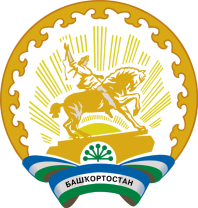 Глава сельского поселения Кандринский сельсовет     муниципального района               Туймазинский район    Республики Башкортостан452765, село Кандры, ул.Ленина, 16Тел. 8(34782) 4-74-52 № п/пНаименование мероприятияСрок исполненияОтветственные исполнители1Освещение  на официальной странице сайта Администрации в сети "Интернет" информации целей и задач проведения 03 мая 2021 года Дня поминовения и почитаниядо 03 мая 2021 годаУправляющий делами2Проведение субботников на мусульманском и христианском кладбищах в населенных пунктах  поселения2-3 кварталы текущего годаАдминистрация СП  Кандринский сельсовет, организации и предприятия поселения (по согласованию)3Проведение Акции «Гордимся, помним и чтим».Благоустройство  захоронений участников, ветеранов Великой Отечественной войны, ветеранов боевых действий (санитарная очистка, ремонт отдельных элементов, покраска)до 09 мая 2021 годаАдминистрация СП  Кандринский сельсовет, Совет ветеранов СП (по согласованию)4Обустройство прилегающей  к  кладбищам территории, вывоз мусорапостоянноАдминистрация СП  Кандринский сельсовет, организации и предприятия поселения (по согласованию)5Организация дополнительного вывоза отходов с территорий кладбищдо 03 мая 2021 годаАдминистрация СП  Кандринский сельсовет6Ремонт (покраска, замена) ограждений территории кладбищпостоянноАдминистрация СП  Кандринский сельсовет